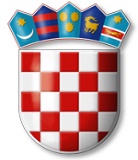 REPUBLIKA HRVATSKAMINISTARSTVO UNUTARNJIH POSLOVAPOLICIJSKA UPRAVA ZAGREBAČKAKomisija za provedbu oglasa za prijam namještenika u državnu službu   na neodređeno vrijeme u Policijsku upravu zagrebačku  objavljuje POZIV NA RAZGOVORKANDIDATIMA koji su podnijeli pravovremene i potpune prijave te ispunjavaju formalne uvjete iz oglasa objavljenog 03. svibnja 2023. godine  u „Narodnim novinama“ broj 47/2023, na web stranici Ministarstva pravosuđa i uprave, web stranici Policijske uprave zagrebačke, te na stranicama Hrvatskog zavoda za zapošljavanje za niže navedena radna mjesta:    1. SEKTOR ZA IMIGRACIJU, DRŽAVLJANSTVO I UPRAVNE POSLOVE    ODJEL PISARNICE    namještenik III. vrste za nađene stvari – 1 izvršitelj/ica     2. SEKTOR ZA IMIGRACIJU, DRŽAVLJANSTVO I UPRAVNE POSLOVE    ODJEL PISARNICE     umnožavatelj spisa – 1 izvršitelj/ica      3. SEKTOR ZA IMIGRACIJU, DRŽAVLJANSTVO I UPRAVNE POSLOVE    ODJEL PISARNICE     dostavljač – 1 izvršitelj/icaRazgovori će se održati 06. lipnja 2023. godine u Policijskoj upravi zagrebačkoj, Vlaška 106, I. kat, soba 34.O TOČNOM TERMINU RAZGOVORA (INTERVJUA) KANDIDATI/KINJE ĆE BITI OBAVIJEŠTENI PUTEM ELEKTRONIČKE POŠTE NA e-mail ADRESU KOJU SU NAVELI U PRIJAVI. 							Komisija za provedbu oglasa  